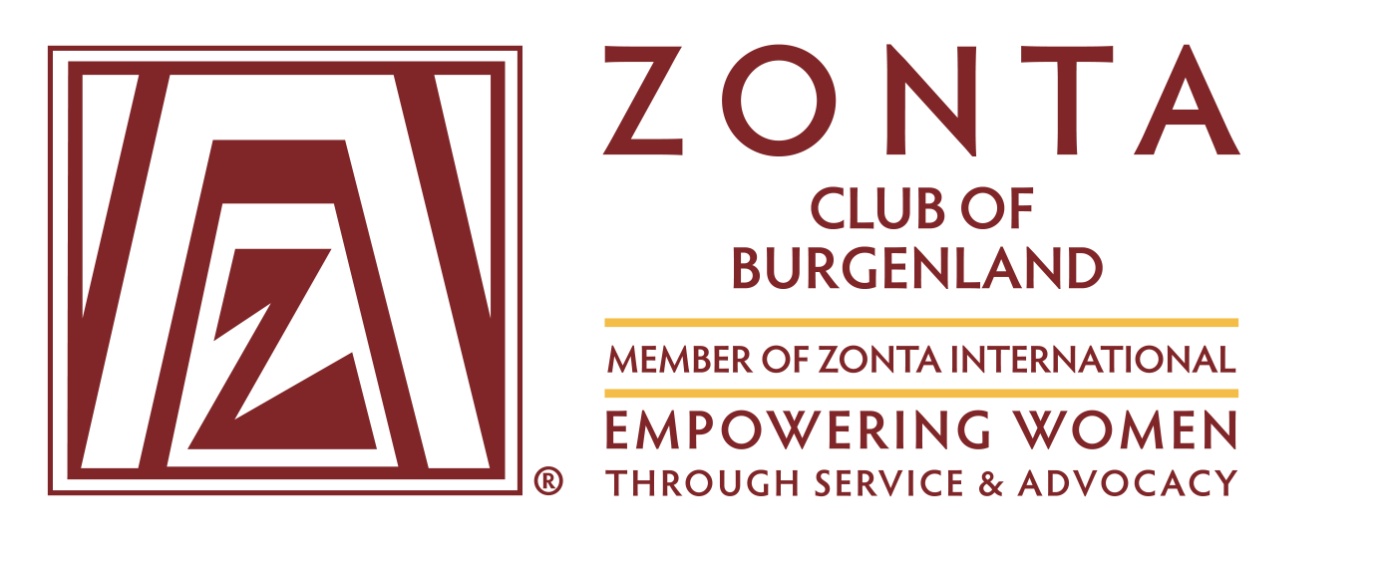 Pensionen / Hotels in Bad TatzmannsdorfMARTINIHOF ** Fam.Pinezich, Conrad Lorenz-Weg 57431 Bad Tatzmannsdorf			DZ mit Frühstück € 31,00Tel.: +43(0)3353/8730				EZ mit Frühstück € 35,00info@martinihof.atPension Weiss ***Jormannsdorferstr.25                            EZ/DZ mit Frühstück            € 30,00 -35,00Bad Tatzmannsdorf			Tel: +43(0)3353/8373office@hotel-weiss.atErlebnisgasthaus & Pension Treiber***Jormannsdorferstr. 527431 Bad Tatmannsdorf                      EZ/DZ mit Frühstück   € 35,00Tel: +43(0)3353/8271E-Mail: info@burgenlandurlaub.atHaus Michaela – Ferien beim Treiber ****Familie Resetar-TreiberJormannsdorferstraße 47431 Bad Tatzmannsdorf		EZ/DZ mit Frühstück    €35,00Tel.:+43(0)3353/8271info@burgenlandurlaub.atHaus Michaela – Ferien beim Treiber ****Familie Resetar-TreiberJormannsdorferstraße 47431 Bad Tatzmannsdorf		Appartements für 2 Personen ab € 60,00Tel.:+43(0)3353/8271info@burgenlandurlaub.atKaplan am Kurpark***Kirchenstr.8                                         EZ mit Frühstück                 € 43.-7431 Bad Tatzmannsdorf                  DZ mit Frühstück                € 40.-p.P.Tel: +43(0)3353/254 76-0info@kaplanamkurpark.atHotel Pension Spiegel***Tatzmannsdorferstr. 55			EZ mit Frühstück 	€ 48,00 7431 Bad Tatzmannsdorf 		DZ mit Frühstück	€ 42,00 p.P.                Tel: +43(0)3353/8482E-Mail: spiegel@burgenland.orgVitalhotel Simon ****Am Kurpark 3                                    EZ/DZ mit Frühstück         € 72,00-€ 92,00Bad Tatzmannsdorf                         Tel: +43(0)3353/70170info@vitalhotel.atAvita Resort****Thermenplatz 1                                   Bad Tatzmannsdorf	N/F auf Anfrage, HP-Packages zw. € 116,00 - € 136,00                          Tel: 03353/8990-0info@avita.atThermen- & Vitalhotel Bad Tatzmannsdorf ****Elisabeth-Allee 2 		N/F auf Anfrage, HP-Packages ab € 139,00-€ 149,00Bad Tatzmannsdorf                         Tel: +43(0)33538200 7204info@thermen-undvitalhotel.at